„Strefa inwestycyjna Europark Ząbkowice Śląskie - szansą dla rozwoju firm i przedsiębiorców”Świadomy odpowiedzialności karnej za składanie fałszywego oświadczenia oświadczam, że:□ aktualne są informacje zawarte w oświadczeniu, o którym mowa w art. 125 ust 1 ustawy Pzp, w zakresie podstaw wykluczenia z postępowania, o których mowa w art. 108 ust. 1 oraz art. 109 ust. 1 pkt. 1 ustawy Pzp*;□ informacje zawarte przeze mnie w oświadczeniu, o którym mowa art. 125 ust. 1 ustawy Pzp, w zakresie podstaw wykluczenia z postępowania, o których mowa w art. 108 ust. 1  oraz art. 109 ust. 1 pkt. 1 ustawy Pzp, są nieaktualne w następującym zakresie ……………………………………………. (podać mającą zastosowanie podstawę prawną wykluczenia spośród wymienionych powyżej w art. 108 ust. 1 oraz 109 ust. 1 pkt 1).*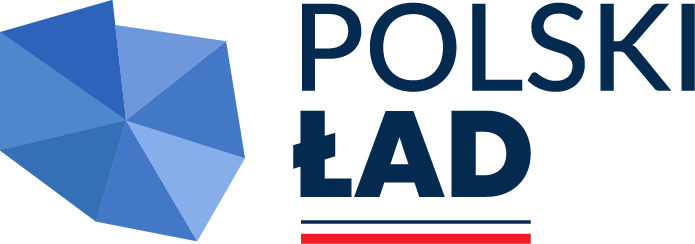 OŚWIADCZENIE- WSPÓLNE DLA WSZYSTKICH CZĘŚCIo aktualności informacji zawartych w oświadczeniu,o którym mowa w art. 125 ust. 1 ustawy Pzp w zakresie  podstaw wykluczenia wskazanych przez Zamawiającego, o których mowa w art. 108 ust. 1  oraz w art. 109 ust. 1 pkt. 1 ustawy Pzp Nazwa WykonawcyAdres Wykonawcy